Innkalling til årsmøte i TelealumnDet er igjen tid for årsmøte i Telealumn, og det skal i år gjennom føres på Teams. Søndag 15.November. 2020. kl 18.00Sakliste:Valg av referentGodkjenning av innkalling og saklisteValg av 2 til å skrive under årsmøteprotokollenÅrsmelding 2019Regnskap 2019Forslag til aktiviteter til årsplan 2021ValgValg av nytt klubbstyreValg av representant til fylkesstyretValg av to som skal være i valgkomiten. EventueltLitt viktig informasjon i forkant av årsmøtet:Vi skal velge et nytt styre, og kunne du tenke deg å prøve deg som leder, nestleder, kasserer, sekretær eller styremedlem? Tenk igjennom dette, og gi en tilbakemelding til Ingvild Groven, valgkomiteen på facebook eller telefon 48358029.Påmelding i medlemsregisteret innen Fredag 13.November.Link til møtet sendes ut i forkant av møtet. Vi ønsker gamle og nye alumner hjertelig velkommen. Vell møtt!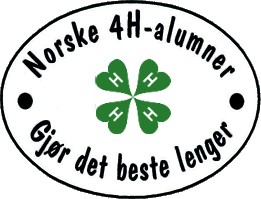 Med Vennlig Hilsen Styret i Telealumn